Диагностические материалы по экономике. 10-11 класс.Входной контроль по экономике.11 класс. 1.Экономика изучает:а) как семья тратит свой доход б) как фирма выбирает факторы производства;в) почему государство вводит налоги и субсидии г) все вышеперечисленное.2. Примером дарового блага служит:а) проезд в метро б) воздух в) подарок; г) гамбургер.3. Рост производительности происходит из-за:а) увеличения потребления товаров б) улучшения торговли;в) специализации труда г) роста населения.4. Доход владельца земельного участка называется:а) прибылью б) рентой в) выручкой г) процентом.5. К главным вопросам экономики не относится:а) что производить б) как производить; в) сколько производить; г) нет правильного ответа.6. В соответствии с законом спроса при увеличении цены:а) увеличивается величина спроса б) снижается величина спроса;в) всегда увеличивается выручка продавца г) всегда снижается выручка продавца.7. При равных условиях сдвиг кривой предложения вправо приводит:а) к росту равновесной цены и равновесного количества;б) к снижению равновесной цены и равновесного количества;в) к росту равновесной цены и снижению равновесного количества;г) к снижению равновесной цены и росту равновесного количества.8. В утверждении «Деньги должны делать деньги» предполагается, что люди не должны:а) вкладывать деньги в производство б) сберегать деньги в сейфе в) класть деньги на банковский счет9. Что из ниже перечисленного представляет собой товар на рынке труда?а) человек б) способность человека выполнить определенную работу в) блага, произведенные человеком.10. Талант предпринимателя заключается:а) в том, чтобы рационально соединять факторы производства;б) в умении определить, какие товары и услуги производить;в) в решении задачи, как продвигать свои товары на рынок;г) все ответы верные.11. Завершите фразу: «Количество товара, которое продавцы готовы предложить в определённом месте за определённое время, называется ______________».12. Завершите фразу:«Материальное благо, произведённое для последующей продажи, называется ______________».13. Установите соответствие между формами собственности, приведенными в первом столбце, и примерами, приведенными во втором.14. В приведенном ниже перечне отметьте типы экономических систем:1) Продвинутая 2) Командная3) Традиционная 4) Промышленная5) Индустриальная 6) Рыночная7) Технотронная 8) СмешаннаяКритерии оцениванияЗа каждый правильный вопрос- 1 балл. По сумме баллов: 0-50%- неудовлетворительно;51-70%- удовлетворительно;71-90%- хорошо; 91-100%- отлично.Промежуточный контроль по экономике. 11 класс.1. Из-за нехватки денег вы вынуждены купить несколько дорогих, но красивыхтетрадей и несколько тетрадей более дешевых. Вы столкнулись...1) с проблемой ограниченности ресурсов;2) с проблемой ограниченности ресурсов и необходимостью компромиссного выбора;3) с проблемой ограниченности ресурсов, необходимостью компромиссного выбора иоценкой альтернативной стоимости;4) с проблемой ограниченности ресурсов и оценкой альтернативной стоимости.2. На ценнике в магазине гражданин A. прочёл, что понравившиеся ему часы стоят5000 рублей. Какая функция денег проявилась в данном примере?1) средство платежа 3) средство накопления 2) средство обмена. 4) мера стоимости товаров3. Частная собственность на землю имеет место в:1) традиционной экономике 2) рыночной экономике 3) командной экономике4) как в рыночной, так и в смешанной экономике 5) только в смешанной экономике4. В соответствии с законом спроса при увеличении цены на товар1) увеличивается величина спроса 2) снижается величина спроса3) всегда увеличивается выручка продавца 4) всегда снижается выручка продавца5. Если страна использует все человеческие и материальные ресурсы, то большееколичество какого-либо продукта…1) может быть произведено только частными предпринимателями2) может быть произведено только при сокращении производства каких-либо товаров3) может быть произведено только при общем снижении цен4) не может быть произведено6. К вопросам, которые не изучает макроэкономика, относится:1) экономический рост 2) обращение денег 3) безработица4) монополистическая конкуренция 5) инфляция7. При построении кривой производственных возможностей предполагается, чтоэффективно будут использоваться следующие виды ресурсов:1) трудовые ресурсы и капитал; 2) трудовые ресурсы, природные ресурсы и капитал;3) капитал и природные ресурсы; 4) трудовые ресурсы. 5) нет верного ответа23. Если и спрос, и предложение растут, то равновесная цена1) вырастет 2) упадет 3) не изменится 4) сначала снизится, а потом вернется к первоначальному уровню8. Фирма произвела и продала 20 единиц продукции по цене 1500 рублей. При этомзатраты фирмы на выплату заработной платы составили 6000 рублей, амортизационные расходы были равны 3000 рублей, расходы на покупку сырья и материалов составили 10000 рублей и, кроме того, фирма приобрела оборудование на сумму 5000 рублей. Величина выручки для данной фирмы составила:1) 6000 рублей;2) 11000 рублей;3) 12000 рублей;4) 20000 рублей;5) 22000 рублей9. Выберите все верные высказывания:1) Земля является фактором производства2) Воздух, которым мы дышим, не есть экономическое благо (редкий ресурс)3) Солнце не есть экономическое благо (редкий ресурс)4) Капитал является более редким ресурсом, чем труд5) Акции промышленной корпорации являются фактором производства10. Введение законодательно установленного максимального уровня арендной платы за жилье может привести к:1) снижению предложения жилья; 2) увеличению спроса на жилье;3) уменьшению числа тех, кто сдаст жилье внаем по сравнению со случаем, когда контроль над арендной платой отсутствует; 4) дефициту жилья; 5) избытку жилья.11. Что из нижеследующего может служить примером провалов рынка?1) неспособность рыночной системы обеспечить справедливое распределение доходовв стране; 2) высокий уровень коррупции в стране;3) невозможность обеспечить содержание армии и полиции посредством рыночногомеханизма;4) наличие отрицательных внешних эффектов; 5) все вышеперечисленное12. В каких нижеследующих случаях деньги выполняют функцию средства платежа?1) Безработный получает пособие по безработице2) Вы сберегаете часть неожиданно полученной прибавки к зарплате3) Вы сопоставляете цены различных товаров, выраженные в денежных единицах,чтобы решить, какие покупки сделать4) Студент получает стипендию5) Вы платите налог на недвижимость13. Мировой рынок военной техники, скорее всего, относится к следующему типу рыночной структуры:А) олигополии В) монопсонииБ) монополии Г) нет верного ответа14.. Микроэкономика изучает:1) ситуации на отдельных товарных рынках; 2) поведение отдельных экономических агентов;3) взаимосвязь инфляции и безработицы; 4) проблемы экономического роста Критерии оцениванияЗа каждый правильный вопрос- 1 балл. По сумме баллов: 0-50%- неудовлетворительно;51-70%- удовлетворительно;71-90%- хорошо; 91-100%- отлично.Итоговый контроль по экономике. 11 класс.1.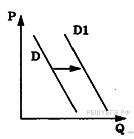 На рисунке отражены изменения спроса на легковые автомобили на соответствующем рынке: линия спроса D переместилась в новое положение D1 (P— цена товара, Q — количество товара). Это перемещение связано, в первую очередь, с1) совершенствованием технологии производства автомобилей2) уменьшением издержек производителей автомобилей3) увеличением объёма услуг общественного транспорта4) увеличением доходов населения5) резким снижением цен на бензин2.На рисунке отражена ситуация на рынке стационарных компьютеров: линия спроса D переместилась в новое положение D1 (P — цена товара, Q — объем спроса товара). Это перемещение может быть связано, прежде всего, с (со)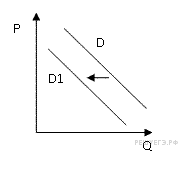 1) ростом числа продавцов компьютеров на рынке2) переходом многих пользователей на ноутбуки и нетбуки3) снижением пошлин на ввоз комплектующих для стационарных компьютеров4) падением доходов потребителей5) существенным удешевлением системных блоков и мониторов3. На графике изображено изменение спроса на отечественном автомобильном рынке: линия спроса D переместилась в новое положение D1 (Р — цена автомобиля, Q — объём спроса на отечественные машины). Это перемещение может быть связано в первую очередь с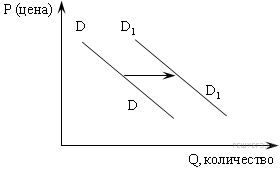 1) модернизацией автомобильной отрасли в стране2) увеличением транспортного налога3) увеличением доходов населения4) экономическим кризисом5) резким повышением цен на импортные автомобили4. На рисунке отражена ситуация на рынке стационарных компьютеров: линия спроса D переместилась в новое положение D1 (P — цена товара, Q — объём спроса товара). Это перемещение может быть связано прежде всего с (со)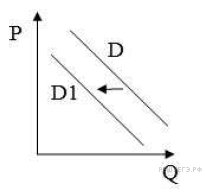 1) существенным удешевлением системных блоков и мониторов2) широким распространением на рынке планшетных компьютеров, нетбуков, ноутбуков3) резким снижением цен на рынке планшетных компьютеров, нетбуков, ноутбуков4) увеличением количества банковских филиалов и офисов компаний5) снижением пошлин на ввоз комплектующих для стационарных компьютеров5.На графике изображено изменение предложения роликовых коньков на потребительском рынке. Что из приведённого ниже могло вызвать сдвиг кривой предложения из положения S1 в положение S2? (на графике по вертикали — цена товара, по горизонтали — количество товара).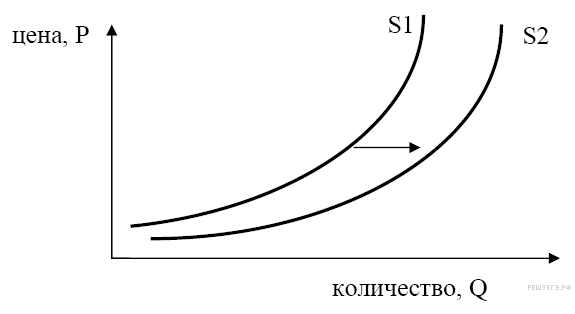 1) сокращение количества фирм, производящих роликовые коньки2) внедрение новых технологий производства роликовых коньков3) рост цен на комплектующие изделия для роликовых коньков4) рост тарифов на электроэнергию5) снижение налогов на комплектующие изделия для роликовых коньков6.На графике изображено изменение предложения роликовых коньков на потребительском рынке. Что из приведённого ниже могло вызвать сдвиг кривой предложения из положения S1 в положение S2 (на графике P — цена товара, Q — количество товара)?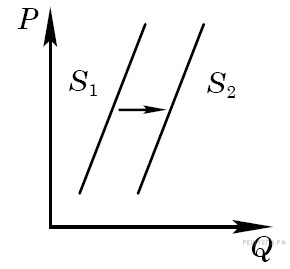 1) сокращение количества фирм, производящих роликовые коньки2) внедрение новых технологий производства роликовых коньков3) рост цен на комплектующие изделия для роликовых коньков4) рост тарифов на электроэнергию7.На рисунке отражена ситуация на рынке рыбы и морепродуктов: линия предложения С переместилась в положение С1 (P — цена товара, Q — объем предложения товара). Это перемещение может быть связано, прежде всего, с (со)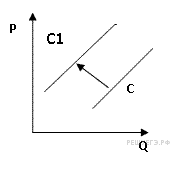 1) существенным ростом доходов населения2) сокращением субсидирования государством отечественных рыболовных компаний3) повышением импортных пошлин на ввоз морепродуктов и рыбы4) увеличением количества продавцов рыбы и морепродуктов5) спуском на воду новых траулеров для рыболовного флота страны8.На графике изображено изменение предложения роликовых коньков на потребительском рынке. Что из приведённого ниже могло вызвать сдвиг кривой предложения из положения S1 в положение S2 (на графике P — цена товара, Q — количество товара)?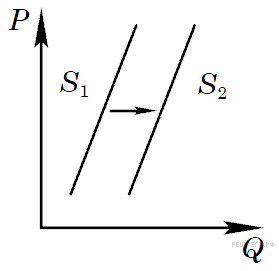 1) сокращение количества фирм, производящих роликовые коньки2) внедрение новых технологий производства роликовых коньков3) рост цен на комплектующие изделия для роликовых коньков4) рост тарифов на электроэнергию5) снижение налогов на производителей спортинвентаря 9.В тексте отмечено значение обеспечения социально-экономических гарантий населения как фактора экономического роста в стране. Подтвердите четырьмя примерами это влияние.Ключи от будущегоXXI век глобализации и информатизации не только открывает новые возможности экономического роста, социального прогресса, урегулирования межгосударственных конфликтов, но также повышает уязвимость человека, создает вызовы, ответы на которые не под силу частному капиталу и требуют как международных усилий, так и национальной политики повышения устойчивости общества, социальной защищенности каждого человека к воздействию внешних и внутренних угроз, превращения социальной составляющей в ключевой элемент государственной стратегии.Осознание необходимости ответственности государства за экономическую и социальную защищенность каждого его жителя стало доминирующей тенденцией развития в прошлом столетии... Опыт разных стран показывает, что обеспечение социально- экономических гарантий населению является не только условием социальной стабильности, но также важнейшим фактором трудовой мотивации, расширения налоговой базы, увеличения потребительского спроса населения; повышения конкурентоспособности трудоспособных, но уязвимых на рынке труда граждан; более полного использования трудового, интеллектуального, творческого потенциала страны, а значит, не только следствием, но я фактором ее экономического роста.Уровень развития интеллектуального потенциала и качество «человеческого фактора» стали важнейшим фактором, определяющим конкурентоспособность современных национальных экономических систем. Образование и состояние здоровья населения, квалификация трудовых ресурсов, наличие передовых научных школ определяют степень использования, восприимчивость тех или иных стран к достижениям научно-технического прогресса.Соответственно, страны, не способные обеспечить адекватные стандарты образования и качество жизни своему населению, реальные гарантии на удовлетворение базовых прав личности, оказываются не в состоянии выдерживать требования современной конкурентной борьбы.В России, несмотря на определенные позитивные сдвиги в динамике макроэкономических показателей, не снижается острота таких проблем социальной сферы, как крайне высокая дифференциация населения по уровню доходов и заработной платы; чрезвычайно низкий уровень заработной платы, пенсий, т. е. доходов, связанных с нынешней или прошлой трудовой деятельностью, которые не обеспечивают для значительной части населения даже доход на уровне прожиточного минимума; не говоря уже о размерах минимальной заработной платы, не выполняющей свои экономические и социальные функции.Такая ситуация является тормозом развития внутреннего спроса, расширения налоговой базы, не говоря уже о бедственном положении населения...Несмотря на то, что в последние годы в России наметились позитивные сдвиги в направлении социальной ориентации бюджетных ассигнований, на сегодняшний день главным приоритетом бюджетной политики остаются платежи по государственному долгу (35,9% расходной части федерального бюджета на 2002 г.), в то время как расходы на социальную политику составляют всего 27,5% (в США на социальные статьи приходится около 2 /3 федерального бюджета)... Движение к «социальному государству» (каковым объявила себя Российская Федерация согласно статье 7 Конституции) обязывает принципиально усилить социальную ориентацию бюджета и контроль за ее исполнением. 10.Прочитайте приведенный ниже текст, в котором пропущен ряд слов. Выберите из предлагаемого списка слова, которые необходимо вставить на место пропусков.«Основная проблема для экономики — это согласование безграничных и постоянно растущих потребностей людей с ограниченными ___________ (А) для их удовлетворения.Что такое потребности? Это понятие весьма многозначно и исторически изменчиво. Это ___________ (Б) того, без чего нельзя поддерживать не только жизнь человека, но и его развитие как личности и как члена общества. Человек своей хозяйственной деятельностью научился удовлетворять свои разнообразные потребности, производя товары и услуги, т. е. экономические блага. При этом количество и качество этих благ непрерывно растет и меняется под влиянием технического ___________ (В), расширения кругозора людей, моды, рекламы и т. д. Таким образом, потребности все время растут. А для того, чтобы их удовлетворить, нужны ___________ (Г). Те из них, которые удается вовлечь в производство экономических благ, называются факторами производства. Постепенно наука расширяла свои представления о факторах, необходимых для производства благ. Сначала считалось, что главный ресурс, главный фактор — это ___________ (Д), что только сельское хозяйство может произвести необходимые блага. Позднее, в качестве непременного фактора признали ___________ (Е) в любой сфере материального производства, а не только в сельском хозяйстве. С именем К. Маркса связано признание ___________ (Ж) как важнейшего фактора экономического развития.»Слова в списке даны в именительном падеже. Каждое слово (словосочетание) может быть использовано только один раз.Выбирайте последовательно одно слово за другим, мысленно заполняя каждый пропуск. Обратите внимание на то, что в списке слов больше, чем вам потребуется для заполнения пропусков.В данной ниже таблице приведены буквы, указывающие на пропуск слова. Запишите в таблицу под каждой буквой номер выбранного вами ответа.Критерии оцениванияЗа каждый правильный вопрос- 1 балл. По сумме баллов: 0-50%- неудовлетворительно;51-70%- удовлетворительно;71-90%- хорошо; 91-100%- отлично.10 класс. Промежуточный контроль  Тестовые задания1. Что определяет правильное экономическое решение?1. справедливость; 2. равенство; 3. эффективность; 4. благотворительность.2. Когда экономические проблемы решаются частично рынком, частичноправительством, то экономика:1. командная; 2. рыночная; 3. натуральная; 4. смешанная.3. Наступление зимы привело к тому, что спрос на теплые шарфы вырос. Поэтомувязать и продавать шарфы стали больше. В результате цена на шарфы...1. повысилась; 2. могла не измениться; 3. упала; 4. удвоилась.4. Обмен одного блага на другое напрямую (без использования денег), называется1. брокером; 2. бартером; 3. дилером; 4. маклером.5. Если продали 200 штук некоторого товара по 100 рублей, на производство которыхпотратили 4000 рублей на материалы и 8000 рублей на зарплату рабочих, топрибыль составит:1. 20000 руб.;2. 12000 руб.;3. 8000 руб.;4. 28000 руб.6. Что из перечисленного, скорее всего, является экономическим ресурсом?1. золотая цепочка; 2. серебряная ложка; 3. платиновая монета; 4. железная лопата; 5. всё перечисленное7. Прибыль компании определяется как:1. сумма выручки и затрат; 2. разность выручки и затрат; 3. разность затрат и выручки; 4. выручка.8. Иностранная валюта попадает в страну, если1. страна импортирует иностранные товары;2. страна экспортирует свои товары;3. граждане страны едут за границу;4. граждане страны посылают почтовые переводы родственникам за границей.9. Если государство установит цену, при которой величина спроса (количествотовара, которое хотят и могут купить по данной цене) будет больше величиныпредложения (количества товара, которое хотят и могут продать по данной цене), то1. объем продаж будет равен величине спроса;2. объем продаж будет равен величине предложения;3. объем продаж будет равен среднему арифметическому величин спроса ипредложения;4. не все продавцы смогут продать свой товар.10. За товар Х дают 10 граммов золота, а за товар Y – 30 граммов серебра, при этомбез денег можно обменять единицу товара Х на 5 единиц товара Y. В этом случаеодин грамм золота можно обменять на:1. 3 грамма серебра;2. 150 граммов серебра;3. 15 граммов серебра;4. 6 граммов серебра.11. Экономику лучше всего определить как изучение:1) того, как распределяется доход среди различных групп населения;2) различных типов организации бизнеса;3) государственного вмешательства в управление бизнесом4 ) того, как лучше удовлетворить неограниченные потребности ограниченным количеством ресурсов12. В каком из перечисленных ниже вариантов представлены примеры всех трех видовфакторов производства: земли, труда и капитала?1) деньги, слесарь, пашня; 2) шофер, нефть, вагон; 3) токарь, станок, акции;4) облигации, природный газ, менеджер; 5) шофер, грузовик, рабочий.13. Проблема ограниченности …1) возникает только в процессе производства товаров2) возникает только у потребителей товаров3) является временно неразрешимой проблемой4) является принципиально неразрешимой проблемой.14. Альтернативная стоимость покупки автомобиля, скорее всего…1) равна нулю, так как деньги не являются экономическим ресурсом;.2) падает, если растет ставка процента по вкладам в банках;3) растет, если растет ставка процента по вкладам в банках;4) не зависит от ставки процента по вкладам в банках;5) все ответы неверны.15. Кривая производственных возможностей иллюстрирует:1) влияние дефицита и альтернативной стоимости на общество;2) преимущества производства масла вместо пушек;3) изменения в ценах различных продуктов;4) альтернативную стоимость производства либо одного товара, либо другого;5) нет верного ответа.Критерии оцениванияЗа каждый правильный вопрос- 1 балл. По сумме баллов: 0-50%- неудовлетворительно;51-70%- удовлетворительно;71-90%- хорошо; 91-100%- отлично.Итоговый контроль по экономике в 10 классе. 1.На графике отражена ситуация на рынке ремонтно-строительных услуг: линия предложения S переместилась в новое положение S1 (Р— цена товара, Q — количество товара). Какие из перечисленных факторов могут вызвать такое изменение? Запишите цифры, под которыми они указаны.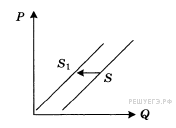 1) выдача льготных кредитов организациям, занимающимся строительством и ремонтом2) увеличение доходов потребителей услуг рынка3) развитие рынка жилищного строительства4) рост налогов, уплачиваемых ремонтно-строительными организациями5) повышение цен на строительные материалы2.2. На графике отражена ситуация на рынке обуви: линия предложения S переместилась в новое положение S1 (Р — цена товара, Q — количество товара). Какие из перечисленных факторов могут вызвать такое изменение? Запишите цифры, под которыми они указаны.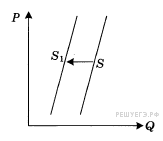 1) обострение конкуренции между производителями2) вступление экономики в фазу подъема3) рост цен на используемое сырье и фурнитуру4) ослабление рекламной кампании по продвижению новых моделей5) увеличение транспортных расходов по доставке товара в магазины3.На графике отражена ситуация на рынке парикмахерских услуг: линия предложения S переместилась в новое положение — S1 (Р — цена товара, Q — количество товара). Какие из перечисленных факторов могут вызвать такое изменение? Запишите цифры, под которыми они указаны.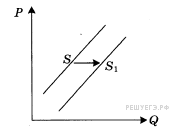 1) расширение сети парикмахерских2) новые модные веяния в стилях причесок3) снижение налогов с предприятий малого бизнеса4) использование новых средств по уходу за волосами5) изменение ставки подоходного налога4.На графике отражена ситуация на рынке вторичного жилья (на графике P — цена, Q — количество). Проанализируйте изменение спроса (линия спроса D переместилась в положение D1). Какие из перечисленных факторов могут вызвать такое изменение? Запишите цифры в порядке возрастания, под которыми они указаны.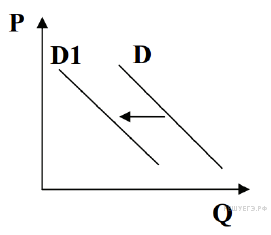 1) Рост денежных доходов населения.2) Сокращение количества строительных фирм.3) Активное строительство социального жилья.4) Снижение процентов по ипотечным кредитам на приобретение жилья в новостройках.5) Серия крупных журналистских расследований о махинациях на рынке вторичного жилья.5.На графике изображено изменение предложения саженцев плодово-ягодных растений на потребительском рынке: кривая предложения переместилась из положения S в положение S1 (на графике Р — цена товара, Q — количество товара). Это перемещение может быть связано прежде всего с (со)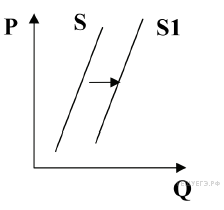 1) Наступление весеннего сезона2) Рост числа агрофирм3) Увеличение цен на минеральные удобрение4) Увеличение поставок импортных фруктов и ягод на потребительский рынок5) Развитие системы льготного кредитования приусадебных хозяйств6.Как авторы поясняют причины того, почему нерегулируемая рыночная экономика не устраивает демократическое государство? Приведите две причины с опорой на авторский текст. Укажите на основании текста три обстоятельства, которые вынуждают современное государство выходить на арену разрешенияэкономических проблем?Роль государства в экономикеМы уже говорили, что экономика не существует в чистом виде, но является смешанной системой с переплетением элементов государственного контроля с рыночными элементами, воздействующими на организацию потребления и производства. <…> Ответы на триаду вопросов: что, как и для кого, которые дает нам ничем не ограничиваемая рыночная экономика, не могут удовлетворить демократические государства. Ведь сама по себе эта система может обречь людей на голод со ссылкой на падение доходов и в то же время дать другим возможность извлекать огромные доходы. Вот почему, чтобы компенсировать реальные и денежные доходы определенных групп населения, государство выходит на арену с готовностью понести расходы в этих целях: предоставить больничные койки заболевшим, выплачивать ежемесячное пособие наиболее нуждающимся по старости или безработице. Современное государство сегодня ставит перед собой задачу обеспечения минимального жизненного уровня своих сограждан. Сверх того, из-за невозможности со стороны частного предпринимательства предоставлять гражданам необходимые и жизненно важные для общества общественные услуги государство также берет это на себя. Государство появилось по мере осознания людьми, что “дело каждого — ничье дело”. Наглядно иллюстрируют подобную мысль такие функции государства, как организация правосудия, национальной обороны и охрана общественного порядка. <…> Сказанное вполне было бы исчерпывающим, если бы все расходы государства оплачивались печатаемыми им бумажными деньгами или посредством бесконечных выпусков займов. В действительности, в большей части расходов государства присутствуют деньги налогоплательщиков. В значительной мере именно с этим и связан механизм принуждения. Понятно, что общество добровольно несет налоговое бремя и каждый его член получает свою долю от государства. <…>7.Прочитайте приведенный ниже текст, в котором пропущен ряд слов. Выберите из предлагаемого списка слова, которые необходимо вставить на место пропусков.«Самой большой рыночной властью обладает ________(А). Это рынок, на котором присутствует единственный ________(Б) уникального продукта. Такой рынок не выгоден ________(В) с точки зрения качества продукции, разнообразия ________(Г), уровня цен. Чтобы не допустить образования новых рынков такого типа,________(Д)проводит ________(Е) политику ».Слова в списке даны в именительном падеже, единственном числе. Каждое слово (словосочетание) может быть использовано только один раз. Выбирайте последовательно одно слово за другим, мысленно заполняя каждый пропуск. Обратите внимание на то, что в списке слов больше, чем вам потребуется для заполнения пропусков.Список терминов:В данной ниже таблице приведены буквы, обозначающие пропущенные слова. Запишите в таблицу под каждой буквой номер выбранного вами слова.8.Установите соответствие между примерами и типами экономических систем: к каждой позиции, данной в первом столбце, подберите соответствующую позицию из второго столбца.Запишите в ответ цифры, расположив их в порядке, соответствующем буквам: 9.Установите соответствие между функциями и осуществляющими их банками: к каждой позиции, данной в первом столбце, подберите соответствующую позицию из второго столбца.Запишите в ответ цифры, расположив их в порядке, соответствующем буквам: Критерии оцениванияЗа каждый правильный вопрос- 1 балл. По сумме баллов: 0-50%- неудовлетворительно;51-70%- удовлетворительно;71-90%- хорошо; 91-100%- отлично.ПримерыФормы собственности1.Семейная формаА. Государственная2. Вооруженные силы страныБ. Частная3.Сельскохозяйственный кооператив4.Приватизированная гражданином квартира5.Имущество дипломатических представительств сраны за рубежом1) капитал2) производство3) возможности4) ресурсы5) прогресс6) нехватка7) информация8) земля9) трудAБВГДЕЖ1) ассортимент2) покупатель3) продавец4) монополия5) конкуренция6) товарищество7) государство8) разнообразный9) антимонопольныйAБВГДЕПРИМЕРЫТИПЫ ЭКОНОМИЧЕСКИХ СИСТЕМA) основа экономики страны Z — сельское хозяйство, земля принадлежит родовым общинам и ими обрабатываетсяБ) в стране А государство централизованно распределяет факторы производства и устанавливает цены товаров и услугB) в стране F производители соревнуются за наиболее выгодные условия производства и продажи товаровГ) в стране С в условиях свободы предпринимательства у потребителей есть широчайший выбор товаров и услугД) единственным производителем и продавцом товаров и услуг в стране G является государство, частное предпринимательство находится под запретом1) командная2) традиционная3) рыночнаяAБВГДФУНКЦИИБАНКИА) осуществляют кредитование юридических лицБ) проводят эмиссию банкнот и монетВ) проводят государственную валютную политикуГ) регулируют деятельность кредитных институтовД) осуществляют кредитование физических лиц1) центральный банк2) коммерческие банкиАБВГД